FORMULAREFORMULARUL  nr.  1 -  Formular de ofertă FORMULARUL  nr. 2 - Centralizator de preţuriFOMULARUL nr. 3 - Propunerea tehnică FORMULARUL nr. 4 - Declarație privind sănătatea si securitatea în muncăFORMULARUL nr. 1OFERTANTUL__________________   (denumirea/numele)FORMULAR DE OFERTĂCătre ....................................................................................................                     (denumirea autorității contractante și adresa completă)    Domnilor, 	1. Examinând documentația de atribuire, subsemnații, reprezentanți ai ofertantului ______________________________, (denumirea/numele ofertantului)     ne oferim ca, în conformitate cu prevederile și cerințele cuprinse în documentația mai sus menționată, să furnizăm ,,____________________________________________________________________’’ pentru suma de ________________________ lei, (suma în litere și în cifre)                                                    la care se adaugă taxa pe valoarea adăugată în valoare de ______________________  lei (suma în litere și în cifre)2. Ne angajăm ca, în cazul în care oferta noastră este stabilită câștigătoare, să furnizăm produsele și să terminăm furnizarea acestora în conformitate cu specificaţiile din caietul de sarcini în _______ (perioada în litere și în cifre).                  3. Ne angajăm să menținem această ofertă valabilă pentru o durată de______________ zile, respectiv până la data de __________________(durata în litere și în cifre)                                                                                                (ziua/luna/anul) și ea va rămâne obligatorie pentru noi și poate fi acceptată oricând înainte de expirarea perioadei de valabilitate. 4. Până la încheierea și semnarea contractului de achiziție publică această ofertă, împreună cu comunicarea transmisă de dumneavoastră, prin care oferta noastră este stabilită câștigătoare, vor constitui un contract angajant între noi. 5. Întelegem că nu sunteți obligați să acceptați oferta cu cel mai scăzut preț sau orice altă ofertă pe care o puteți primi.Data _____/_____/__________________, în calitate de _____________________, legal autorizat sa semnez                        (semnatura)oferta pentru si în numele ____________________________________.                                                       (denumirea/numele ofertantului)FORMULARUL nr. 2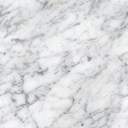 Operator Economic..........................(denumirea)CENTRALIZATOR DE PREŢURI „Kit camera de numarare zooplancton în cadrul proiectului  cu titlul: Sistem integrat pentru cercetarea și monitorizarea complexă a mediului în aria fluviului Dunărea, REXDAN, contract de finanţare nr. 309/10.07.2020, cod My SMIS 127065”Semnătura ofertantului sau a reprezentantului ofertantului        .....................................................Numele  şi prenumele semnatarului				        .....................................................Capacitate de semnătura					        .....................................................Detalii despre ofertant Numele ofertantului  						        .....................................................Ţara de reşedinţă					                    .....................................................Adresa								        .....................................................Adresa de corespondenţă (dacă este diferită)		        .....................................................Adresa de e-mail                                                                              .....................................................Telefon / Fax							        .....................................................Data 						                                 .....................................................FORMULARUL nr. 3Operator Economic..........................(denumirea)PROPUNERE TEHNICĂ„Kit camera de numarare zooplancton în cadrul proiectului  cu titlul: Sistem integrat pentru cercetarea și monitorizarea complexă a mediului în aria fluviului Dunărea, REXDAN, contract de finanţare nr. 309/10.07.2020, cod My SMIS 127065”Semnătura ofertantului sau a reprezentantului ofertantului        .....................................................Numele  şi prenumele semnatarului				        .....................................................Capacitate de semnătura					        .....................................................Detalii despre ofertant Numele ofertantului  						        .....................................................Ţara de reşedinţă					                    .....................................................Adresa								        .....................................................Adresa de corespondenţă (dacă este diferită)		        .....................................................Adresa de e-mail                                                                              .....................................................Telefon / Fax							        .....................................................Data 						                                 .....................................................FORMULARUL nr.4         declaraȚie privind SĂNĂTATEA ȘI SECURITATEA ÎN muncĂSubsemnatul, ................................................... (numele si prenumele in clar ale persoanei autorizate), reprezentant împuternicit al ........................................................... (denumirea operatorului economic), declar pe propria răspundere că mă angajez să furnizez...................................................................................., în conformitate cu regulile obligatorii referitoare la condițiile de muncă și de protecție a muncii, care sunt în vigoare în România.De asemenea, declar pe propria răspundere că la elaborare ofertei am ținut cont de obligațiile referitoare la condițiile de muncă și de protecție a muncii, și am inclus costul pentru îndeplinirea acestor obligații.Totodată, declar ca am luat la cunoştinţă de prevederile art 326 « Falsul în Declaraţii » din Codul Penal referitor la «Declararea necorespunzătoare a adevărului, făcută unui organ sau instituţii de stat ori unei alte unităţi în vederea producerii unei consecinţe juridice, pentru sine sau pentru altul, atunci când, potrivit legii ori împrejurărilor, declaraţia făcută serveşte pentru producerea acelei consecinţe, se pedepseşte cu închisoare de la 3 luni la 2 ani sau cu amendă»Semnătura ofertantului sau a reprezentantului ofertantului        .....................................................Numele  şi prenumele semnatarului				        .....................................................Capacitate de semnătura					        .....................................................Detalii despre ofertant Numele ofertantului  						        .....................................................Ţara de reşedinţă					                    .....................................................Adresa								        .....................................................Adresa de corespondenţă (dacă este diferită)		        .....................................................Adresa de e-mail                                                                           .....................................................Telefon / Fax							        .....................................................Data 						                               .....................................................NR.lotDenumirea produselorUMCantitatea solicitatăU.MPreț unitar RON fără TVAPreț total RON fără TVA Taxa pe valoare adăugată RON012356=3*57=6*19%1Kit camera de numarare zooplanctonbuc.1………….………….………….TOTAL ………….………….………….NR.CRT.Cerinţe autoritate contractantăPROPUNERE TEHNICĂ OFERTANT1.Kitul trebuie sa contina urmatoarele componente:Camera de numarare tubulara completa, alcatuita din: o bucata placa de baza din otel inoxidabil, o bucata camera acrilica cu spatii de 5, 10 si 25 ml, diametrul exterior 30 mm, diametrul interior 24 mm – 1 set.Accesorii camera:A1. Set sticla parte superioara (top glass) cu diametrul 32 x 1 mm, greutate 46 g, 10 buc. –– 1  buc set;A2. Set sticla partea inferioara (bottom glass) cu diametrul 27.5 x 0.2 mm, greutate 35 g, 100 buc. –– 1  buc set;A3. Camera acrilica, volum 5 ml, diametrul exterior 30 mm, diametrul interior 24 mm, inaltimea 11 mm – 1 buc;A4. Camera acrilica, volum 10 ml, diametrul exterior 30 mm, diametrul interior 24 mm, inaltimea 22 mm – 1 buc;A5. Camera acrilica, volum 25 ml, diametrul exterior 30 mm, diametrul interior 24 mm, inaltimea 55 mm – 1 buc;A6. Placa bază confectionata din otel inoxidabil, dimensiune exterioara de 47 mm, dimensiune interioara de 42mm – 1 buc.Camera de numărare alcatuita din: placa de baza acrilica, 1 inel cu filet, 1 detasator de inele, diametrul exterior camera 30 mm, diametrul interior camera 24 mm, greutate 255g  – 1 set Accesorii camera:B1. Camera acrilica, volum 10 ml, diametrul exterior 30 mm, diametrul interior 24 mm, inaltimea 22 mm, placa baza 44 x 44mm, greutate 13 g  – 1 buc;B2. Camera acrilica, volum 25 ml, diametrul exterior 30 mm, diametrul interior 24 mm, inaltimea 55 mm, placa baza 44 x 44mm, greutate 24 g  – 1 buc;B3. Camera acrilica, volum 50 ml, diametrul exterior 30 mm, diametrul interior 24 mm, inaltimea 110 mm, placa baza 44 x 44mm, greutate 56 g  – 1 buc;B4. Camera acrilica, volum 100 ml, diametrul exterior 30 mm, diametrul interior 24 mm, inaltimea 220 mm, placa baza 44 x 44mm, greutate 73 g  – 1 buc;B5. Placa de baza acrilica cu filet compatibil pentru inel, greutate 28g – 1 buc;B6. Inel cu filet din otel inoxidabil – 1 bucB7. Detasator de inele – 1 buc;B8. Suport pentru placa acrilica de baza confectionat din otel inoxidabil, L x l x H 120 x 48 x 30 mm, greutate 152g – 1 buc;B9. Set sticla parte superioara (top glass), diametrul 32x1,8 mm, greutatea 46 g –  1 set de 10 buc;B10. Set sticla partea inferioara (bottom glass), diametrul 27.5 x 0.2 mm, greutatea 35 g – 1 set de 100 buc;B11. Sticla pentru acoperirea proba pe placa de baza, dimensiuni L x l x H 42x42x2mm –– 1  set de 10 buc;B12. Dispozitiv numarare fara baza alineata patratic, volum individual 1 ml  dotat cu sticla in parte superioara (extra top glass) –  1 set.Camera de numarare pentru zooplancton formată din: 1 buc. cameră numărare dimensiune totala L x l x H 220 x 110 x 15 mm, 1 buc. placă sticlă cu dimensiuni L x l x H 90 x 90 x 2 mm si greutate 38 g, prevăzută cu linii la fiecare 3 mm,  greutate totala a camerei 180 g – 1 bucataSă fie livrat cu toate accesoriile/componentele necesare instalării și funcționării.se completează de către ofertant2.TERMEN DE LIVRARE - maximum 45 zile de la semnarea contractului de ambele părți.se completează de către ofertant3.GARANŢIEGaranția produsului va fi de minimum 2 ani.se completează de către ofertant4.RECEPȚIA PRODUSULUIProdusul va fi livrat şi recepţionat la Bld. George Coșbuc nr. 98, Infrastructura de cercetare REXDAN, Universitatea „Dunărea de Jos” din Galați.Recepția produselor se va efectua pe bază de proces verbal semnat de Contractant și Autoritatea Contractantă. Recepția produselor se va realiza în mai multe etape, în funcție de progresul contractului, respectiv: Recepția cantitativă se va realiza după livrarea produsului la locația indicată de Autoritatea Contractantă.Recepția calitativă se va realiza după verificarea tuturor cerințelor tehnice prevăzute în caietul de sarcini, precum și funcționalitatea acestora și, sau după caz, după remedierea tuturor defectelor, cel târziu în ultima zi a termenului maxim de livrare a produsului.se completează de către ofertant5.INSTALAREA PRODUSULUI ȘI INSTRUIREA PERSONALULUI PENTRU UTILIZAREContractantul este responsabil pentru instalarea produsului și instruirea la fața locului a personalului desemnat de Autoritatea Contractanta. Scopul instruirii este de a transfera cunoștințele necesare pentru a opera produsul. Instruirea va fi realizată de specialiștii contractantului și va fi organizata dupa ce produsele sunt funcționale și trebuie să permită personalului Autoritatii Contractante:înțelegerea diferitelor componente ale produsului;înțelegerea tuturor funcționalităților; operarea produsului;informații despre mentenanța de rutină care trebuie să fie efectuată de către utilizator; depistarea problemelor și diagnosticare de bază.Contractantul trebuie să propună orice subiect suplimentar care ar putea fi necesar pentru a se asigura că personalul Autorității Contractante este pe deplin instruit pentru a asigura utilizarea corespunzătoare a produselor.Sesiunea de instruire se va desfășura în limba română și se va organiza pentru minim 2 operatori, minim o zi lucrătoare privind operarea echipamentului, la sediul beneficiarului, de către personalul calificat în acest sens, care reprezintă furnizorul și să fie inclusă în costul echipamentului.se completează de către ofertant